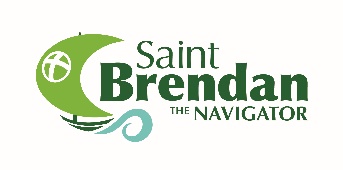 Suggested Readings for the Mass of Christian BurialAddendum for Easter SeasonDuring the liturgical season of Easter, readings from the Old Testament are not used.  Please choose from the following approved New Testament readings as your first reading.  Follow the main readings guide to choose the second and Gospel readings.Easter 1:  Acts 10:34-43 – He is the one appointed by God as judge of the living and the dead.Peter proceeded to speak, saying:  “In truth, I see that God shows no partiality.  Rather, in every nation whoever fears him and acts uprightly is acceptable to him.  You know the word that he sent to the children of Israel as he proclaimed peace through Jesus Christ, who is Lord of all, what has happened all over Judea, beginning in Galilee after the baptism that John preached, how God anointed Jesus of Nazareth with the Holy Spirit and power.He went about doing good and healing all those oppressed by the Devil, for God was with him.  We are witnesses of all that he did both in the country of the Jews and in Jerusalem.  They put him to death by hanging him on a tree.  This man God raised on the third day and granted that he be visible, not to all the people, but to us, the witnesses chosen by God in advance, who ate and drank with him after he rose from the dead.He commissioned us to preach to the people and testify that he is the one appointed by God as judge of the living and the dead.  To him all the prophets bear witness, that everyone who believes in him will receive forgiveness of sins through his name.”Easter 2: Revelation 14:13 – Blessed are the dead who die in the Lord.I, John, heard a voice from heaven say, “Write this:  Blessed are the dead who die in the Lord from now on.”  “Yes,” said the Spirit, “let them find rest from their labors, for their works accompany them.”Easter 3: Revelation 21:1-5. 6-7 – There will be no more death.I, John, saw a new heaven and a new earth. The former heaven and the former earth had passed away, and the sea was no more. I also saw the holy city, a new Jerusalem, coming down out of heaven from God, prepared as a bride adorned for her husband. I heard a loud voice from the throne saying, "Behold, God's dwelling is with the human race. He will dwell with them and they will be his people and God himself will always be with them as their God. He will wipe every tear from their eyes, and there shall be no more death or mourning, wailing or pain, for the old order has passed away." The one who sat on the throne said, "Behold, I make all things new. I am the Alpha and the Omega, the beginning and the end. To the thirsty I will give a gift from the spring of life-giving water. The victor will inherit these gifts, and I shall be his God, and he will be my son." 